PREGUNTA 2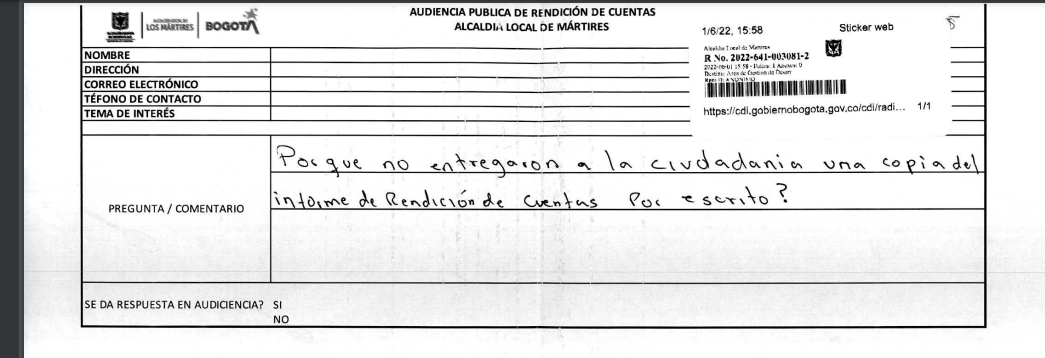 